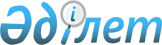 Об утверждении Правил назначения администратора внешнего наблюдения
					
			Утративший силу
			
			
		
					Приказ Председателя Комитета по работе с несостоятельными должниками Министерства финансов Республики Казахстан от 20 марта 2006 года N 18. Зарегистрирован в Министерстве юстиции Республики Казахстан 14 апреля 2006 года N 4188. Утратил силу приказом Министра финансов Республики Казахстан от 12 августа 2008 года N 396.



      


Сноска. Утратил силу приказом Министра финансов РК от 12.08.2008 


 N 396 


 (порядок введения в действие см. 


 п.4 


).



      В целях реализации 
 Закона 
 Республики Казахстан "О банкротстве", 

ПРИКАЗЫВАЮ:





      1. Утвердить прилагаемые Правила назначения администратора внешнего наблюдения.




      2. Контроль за исполнением настоящего приказа возложить на курирующего заместителя Председателя Комитета по работе с несостоятельными должниками Министерства финансов Республики Казахстан согласно утвержденному распределению обязанностей.




      3. Настоящий приказ вводится в действие по истечении десяти календарных дней после дня его первого официального опубликования.


      Председатель





Утверждены              



приказом Председателя Комитета   



по работе с несостоятельными    



должниками Министерства      



финансов Республики Казахстан   



от 20 марта 2006 года N 18    




 


Правила назначения






администратора внешнего наблюдения



      Настоящие Правила разработаны в соответствии с 
 Законом 
 Республики Казахстан "О банкротстве" (далее - Закон) и устанавливают порядок и условия назначения администратора внешнего наблюдения.




      1. На назначение администратора внешнего наблюдения рассматриваются кандидатуры лиц, имеющих лицензию на осуществление деятельности по управлению имуществом и делами неплатежеспособных должников в процедурах банкротства.




      2. Территориальный орган Комитета по работе с несостоятельными должниками Министерства финансов Республики Казахстан представляет кандидатуру администратора внешнего наблюдения на согласование в Комитет по работе с несостоятельными должниками Министерства финансов Республики Казахстан (далее - Комитет) после вынесения судом определения о введении процедуры внешнего наблюдения в отношении должника и представляет информацию по установленной форме (приложение 1).




      3. К представляемым на согласование документам в обязательном порядке прилагается копия определения суда о введении процедуры внешнего наблюдения в отношении должника.




      4. Документы, содержащие неполную информацию, оформленные ненадлежащим образом, возвращаются территориальному органу Комитета без рассмотрения.




      5. В случае возврата Комитетом документов территориальный орган Комитета в течение одного рабочего дня устраняет отмеченные недостатки и повторно направляет материалы на согласование или представляет другую кандидатуру.




      6. При положительных результатах согласования кандидатуры администратора внешнего наблюдения территориальный орган Комитета не позднее трех дней со дня вступления в силу решения суда о введении процедуры внешнего наблюдения в отношении должника назначает администратора внешнего наблюдения.




      7. Территориальный орган Комитета при необходимости представляет на согласование не менее трех кандидатур. Выбор из числа представленных кандидатур осуществляется Комитетом в рамках своей компетенции на основании представленных материалов и имеющейся базы данных.




      8. Назначение администратора внешнего наблюдения выносится в форме приказа территориального органа Комитета (
 приложение 2 
), подписывается первым руководителем или лицом, его заменяющим, заверяется печатью и регистрируется в книге учета.




      9. Территориальным органом Комитета не представляются кандидатуры на согласование при наличии фактов аффилиированности кандидата к должнику, его учредителям, кредиторам или дебиторам.




      10. Администратор внешнего наблюдения назначается только на одну организацию.




      11. Администратор внешнего наблюдения должен быть отстранен от управления делами и имуществом должника в таком же порядке, в каком назначен для осуществления указанных функций, в случаях предусмотренных пунктом 3 
 статьи 41-1 
 Закона.




Приложение 1                



к Правилам назначения           



администратора внешнего наблюдения    

О назначении администратора



внешнего наблюдения

      В соответствии с приказом Председателя Комитета по работе с несостоятельными должниками Министерства финансов Республики Казахстан от "___" _______ года N ____ направляем для рассмотрения и согласования кандидатуру администратора внешнего наблюдения на должника, в отношении которого _______________ судом по городу (области) _____________________ введена процедура внешнего наблюдения.

      Приложение:

      1. Копия определения суда о введении процедуры внешнего наблюдения на ____ листах;



      2. Прочее.

      Руководитель



      территориального органа   _____________ ___________



                                  (подпись)    (Ф.И.О.)

      исп. ____________             тел. _____________




Приложение 2                



к Правилам назначения           



администратора внешнего наблюдения    

                              Приказ

О назначении администратора



внешнего наблюдения

      1. В соответствии с 
 Законом 
 Республики Казахстан "О



банкротстве", и на основании решения ____________________суда по



городу (области) ________________ от "___" _________200__ года о



введении процедуры внешнего наблюдения в отношении организации -



должника _______________________________________________________



                   (наименование организации)



назначить администратором внешнего наблюдения



________________________________________________________________



                    (Ф.И.О. - полное)



      2. Возложить на __________________________________________



                                   (Ф.И.О.)



исполнение обязанностей администратора внешнего наблюдения в



соответствии с требованиями Закона Республики Казахстан "О



банкротстве".



      3. Администратору внешнего наблюдения_____________________



                                                 (Ф.И.О.)



обеспечить выполнение требований 
 статьи 41-4 
 Закона Республики



Казахстан "О банкротстве".



      4. Контроль за исполнением настоящего приказа возложить на



заместителя руководителя территориального органа Комитета



_________________________.

      Руководитель территориального органа __________ (Ф.И.О.)

					© 2012. РГП на ПХВ «Институт законодательства и правовой информации Республики Казахстан» Министерства юстиции Республики Казахстан
				
N

Ф.И.О.



администратора



внешнего



наблюдения

Наименование



организации-



должника

Примечание

1

2

3
